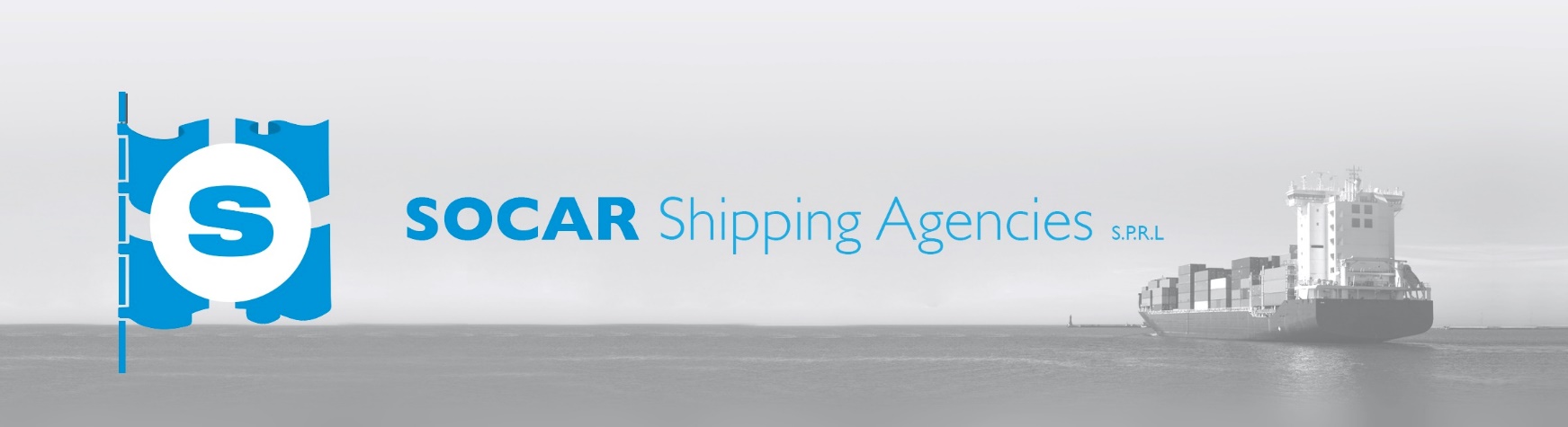 Rue Heyvaert 64 – 1070 Bruxelles                            Gen. Tel : +32 2 520 40 77                    Gen. Fax : +32 2 520 81 69BOOKING FORMPlease send this booking / reservation form with the car paper and the invoice for each unitSHIPPER ( name + phone number )                                                                                            Date : ………………………..………………………………………………………………………………………………………………………………………………………………………………………………………………………………………………………………………………………………………………………………………………………………………………………………………………CONSIGNEE / RECEIVERFull Name : ……………………………..…………………………………………………………………………………………………………………………………..Full Adress : ………………………………………………………………………………………………………………………………………………………………… City + Country : ……………………………………………………….…………………………………………………………………………………………………..Phone Number : ………………………………………………………………..………………………………………………………………………………………..BOOKING DETAILSDestination : …………………………………………………………………………………………………………………………………………………………………In transit to : …………………………………………………………………………………………………………………………………………………………………Quay Number : …………………………………………………………………………………………………………………………………………………………….VEHICLE DETAILSMake :………………………………………………………………………….……………………………………………………………………………………………….Model : …………………………………………………………………………………………………………………………………………………………………………Full Chassis Number : …………….…………………………………………………………………………………………………………………………………….Color : ………………………………………………………………………………………………….………………………………………………………………………Attached to / loaded on top of / loaded inside /  : ……………………………………………………………………………………………………….SPECIAL REMARKS : ………………………………………………………………………………………………………………………………………………………………………………… www.socar.be